Министерство образования и науки Хабаровского краяКраевое государственное бюджетное  профессиональное образовательное учреждение«Хабаровский промышленно-экономический техникум»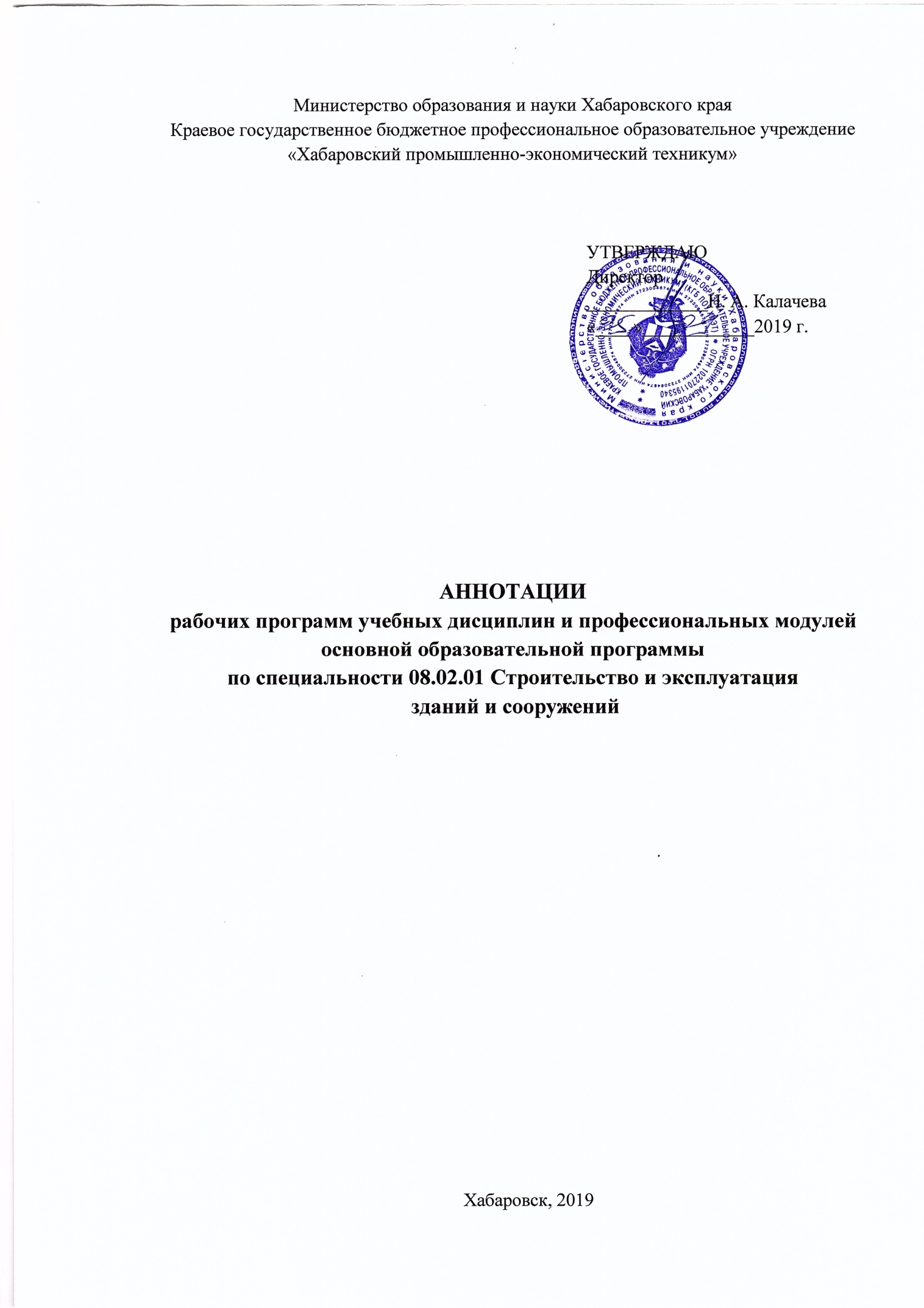 АННОТАЦИИрабочих программ учебных дисциплин и профессиональных модулейосновной образовательной программыпо специальности 40.02.01 Право и организация социального обеспечениябаза 11 классовХабаровск, 2019ОГСЭ.00  Общий гуманитарный и социально-экономический циклАннотация к программе дисциплиныОГСЭ.01 Основы философииМесто дисциплины в структуре ООП:Учебная дисциплина входит в общий гуманитарный и социально-экономический цикл (ОГСЭ).Учебная дисциплина имеет практическую направленность и имеет межпредметные связи с дисциплинами: история, обществознание, психология общения.Цели освоения дисциплины:           Формирование у студентов представлений о философии,  знаний об исторических этапах развития  философии и основных проблемах современного философского знания, ознакомление с базовыми философскими понятиями, развитие навыков теоретического анализа проблем, стоящих      перед обществом и человеком в современном мире.            В результате освоения дисциплины обучающийся должен уметь: Ориентироваться в наиболее общих философских проблемах бытия, познания, ценностей, свободы и смысла жизни как основах формирования культуры гражданина и будущего специалиста.            В результате освоения дисциплины обучающийся должен знать:          -  основные категории и понятия философии;           - роль философии в жизни человека и общества;                           -  основы философского учения о бытии;           - сущность процесса познания;          - основы научной, философской и религиозной картин мира;         -  об условиях формирования личности, свободе и ответственности за сохранение жизни, культуры, окружающей среды;          - о социальных и этнических проблемах, связанных с развитием и использованием достижений науки, техники и технологий по выбранному профилю профессиональной деятельности;           - Традиционные общечеловеческие ценности,  как основа поведения в коллективе, команде.Формируемые компетенцииВ рамках программы учебной дисциплины осваиваются ОК.01, ОК.02, ОК.03, ОК.04,  ОК.06Формируемые компетенции         Структура курса состоит из двух частей: исторической и теоретической.  Историко - философский раздел включает в себя характеристику основных этапов истории западноевропейской философии и русской философии, включая характеристику наиболее крупных философов и философских школ. Теоретический раздел курса включает  в себя основные проблемы бытия и познания, а также социальной философии.Аннотация к программе дисциплиныОГСЭ.02 История1. Область применения программы дисциплины Рабочая программа   дисциплины  является  частью  программы  подготовки специалистов  среднего  звена  (далее  ППССЗ)  в  соответствии  с  ФГОС  по  специальности  СПО.Рабочая  программа  дисциплины  ОГСЭ.02.  История  может  быть  использована  другими образовательными  учреждениями  профессионального  и  дополнительного  образования, реализующими образовательную программу среднего профессионального образования.2.  Место  дисциплины  в  структуре  основной  профессиональной  образовательной программы: Дисциплина  ОГСЭ.02.  История  входит  в  Общий  гуманитарный  и  социально-экономический учебный цикл ОПОП и изучается как базовая дисциплина.3. Цели и задачи дисциплины – требования к результатам освоения дисциплины: В результате освоения дисциплины обучающийся должен уметь: ориентироваться в  современной  экономической,  политической  и  культурной ситуации в России и мире; выявлять взаимосвязь отечественных, региональных, мировых;социально-экономических, политических и культурных проблем; знать: основные направления развития ключевых регионов мира на рубеже веков (XX и XXI вв.);  сущность и причины локальных, региональных, межгосударственных конфликтов в  конце  XX  -  начале  XXI  вв.;  основные   процессы политического и экономического развития ведущих государств и регионов мира; назначение ООН, НАТО, ЕС и других организаций и основные направления их деятельности; о роли науки, культуры и религии в сохранении и укреплении национальных   и государственных традиций;  содержание   и назначение важнейших нормативных правовых и законодательных актов  мирового  и  регионального значения;4. Формируемые компетенцииВ рамках программы учебной дисциплины осваиваются ОК.01, ОК.02, ОК.03, ОК.04, ОК.06, ОК.07, ОК.08, ОК.095. Краткое содержание дисциплины Изучение  дисциплины  ОГСЭ.02.  История   формирует у обучающихся целостную историческую картину мира, мировоззренческую позицию, знания об особенностях и закономерностях российского исторического процесса, и месте России в мировом сообществе.Аннотация к  программе дисциплины ОГСЭ 03. Иностранный язык Место дисциплины в структуре ООП: учебная дисциплина «Иностранный язык» является обязательной частью общепрофессионального цикла основной образовательной программы в соответствии с ФГОС по специальности 40.02.01 «Право и организация социального обеспечения».Цели освоения дисциплины: -дальнейшее развитие иноязычной коммуникативной компетенции:-совершенствование коммуникативных умений в четырех основных видах речевой деятельности (говорении, аудировании, чтении и письме); умении планировать свое речевое и неречевое поведение;- овладение новыми языковыми средствами в соответствии с отобранными темами и сферами общения; увеличение объема используемых лексических единиц, развитие навыков оперирования языковыми единицами в коммуникативных целях; - увеличение объема знаний о социокультурной специфике стран изучаемого языка, совершенствование умений строить свое речевое поведение адекватно этой специфике, формирование умений выделять общее и специфическое в культуре иноязычной страны;- дальнейшее развитие умений объясняться при получении и передачи иноязычной информации;-развитие общих и специальных умений, позволяющих совершенствовать учебную деятельность по овладению иностранным языком, удовлетворять с его помощью познавательные интересы в других областях знаний; - формирование базовых знаний для будущей профессиональной деятельности, обеспечение логической взаимосвязи с изучением других дисциплин.- развитие и воспитание способности к самостоятельному и непрерывному изучению иностранного языка, дальнейшему самообразованию с его помощью.В результате освоения дисциплины обучающийся должен знать и уметь:- лексический (1200-1400 лексических единиц) и грамматический минимум, необходимый для чтения и перевода (со словарем) иностранных тестов профессиональной направленности. - общаться (устно и письменно) на иностранном языке на профессиональные и повседневные темы;- переводить (со словарем) иностранные тексты профессиональной направленности;- самостоятельно совершенствовать устную и письменную речь, пополнять словарный запас.Формируемые компетенции: В рамках программы учебной дисциплины осваиваются ОК1, ОК2, ОК3, ОК4, ОК5, ОК6, ОК7, ОК8, ОК9, ОК10, ОК11, ОК12.Содержание дисциплины: 1. Введение 2. Основной модуль. 3.Грамматический материал: времена английского глагола в активном и пассивном залогах, модальные глаголы, причастие, герундий, инфинитив, согласование времен, косвенная речь. ОГСЭ.04 Физическая культураАннотация к рабочей программе дисциплины ОГСЭ.04 Физическая культураМесто дисциплины в структуре ООП:Учебная дисциплина «Физическая культура» принадлежит к общему гуманитарному и социально экономическому циклу.Учебная дисциплина имеет практическую направленность и имеет межпредметные связи сУчебная дисциплина ведется 3,4,5,6 семестрЦели освоения дисциплины:Использовать физкультурно-оздоровительную деятельность для укрепления здоровья, достижения жизненных и профессиональных целей Знать: Роль физической культуры в общекультурном, профессиональном и социальном развитии человека;Основы здорового образа жизни;Условия профессиональной деятельности и зоны риска физического здоровья для профессии (специальности)Средства профилактики перенапряженияУметь:Использовать физкультурно-оздоровительную деятельность для укрепления здоровья, достижения жизненных и профессиональных целей;Применять рациональные приемы двигательных функций в профессиональной деятельностиПользоваться средствами профилактики перенапряжения характерными для данной профессии (специальностиФормируемые компетенцииОК3 ОК 4 ОК 6 ОК 7 ОК 8Содержание дисциплиныСовершенствование техники бега на короткие, средние и длинные дистанции, прыжка в длину с разбега. Совершенствование техники в настольном теннисе. Совершенствование физических качеств. Совершенствование техники лыжных ходов. Совершенствование техники в волейболе. Совершенствование техники в баскетболе. Совершенствование физических качеств. Совершенствование техники бега на короткие, средние   дистанции. Совершенствование техники бега на короткие, средние и длинные дистанции. Совершенствование физических качеств. Совершенствование техники лыжных ходов. Совершенствование техники в волейболе. Аннотация к программе дисциплиныОГСЭ.05 Русский язык и культура речиМесто дисциплины в структуре ООП:  учебная дисциплина «Русский язык и культура речи» входит в общий гуманитарный и социально-экономический  цикл (ОГСЭ) и является вариативной частью общепрофессионального цикла  основной образовательной программы в соответствии с ФГОС по специальности 40.02.01 Право и организация социального обеспечения         Цели освоения дисциплины: научиться грамотно, с учетом современных тенденций выбирать языковой вариант, адекватный условиям порождаемого текста, использовать свои знания при анализе текстов современных публикаций, применять полученные знания в профессиональной практической деятельности.            Результаты освоения дисциплины; осуществлять речевой самоконтроль; оценивать устные и письменные высказывания с точки зрения языковых норм, извлекать необходимую информацию из различных источников: учебно-научных текстов, справочной литературы, средств массовой информации, в том числе представленных в электронном виде на различных информационных носителях соблюдать в практике письма орфографические и пунктуационные нормы современного русского литературного языка, соблюдать нормы речевого поведения в различных сферах и ситуациях общения, в том числе при обсуждении дискуссионных проблем; использовать основные приемы информационной переработки устного и письменного текста           Формируемые компетенции: ОК 1-5, 8, 9, 10. ПК 1.1-1.4, 1.6 Содержание дисциплины:ВведениеРаздел 1.Фонетика, Раздел 2. Лексика и фразеологияРаздел 3. СловообразованиеРаздел 4. Морфология Раздел 5. Синтаксис Раздел 6. Нормы русского правописанияРаздел 7. Текст. Функциональные стили речиАннотация к программе дисциплиныОГСЭ.06 Финансовая грамотностьМесто дисциплины в структуре ООП:Учебная дисциплина входит в общий гуманитарный и социально-экономический цикл (ОГСЭ).Учебная дисциплина имеет практическую направленность и имеет межпредметные связи с дисциплинами: экономика, обществознание.Цели освоения дисциплины:Приобретение знаний о существующих в России финансовых институтах и финансовых продуктах, а также о способах получения информации об этих продуктах и институтах из различных источников; формирования знаний о таких способах повышения благосостояния, как инвестирование денежных средств, использование пенсионных фондов, создание собственного бизнеса.В результате освоения дисциплины обучающийся должен уметь: Использовать информацию в процессе принятия решений о сохранении и накоплении денежных средств, при оценке финансовых рисков, при сравнении преимуществ и недостатков различных финансовых услуг в процессе выбора;В результате освоения дисциплины обучающийся должен знать: - как работает банковская система в России; виды кредитов; как работают сберегательные вклады; что такое ипотека; - что такое налоги и зачем они нужны; почему государство выпускает облигации;  - что такое страхование и от каких рисков оно защищает; виды страхования в России;  - что такое  ИНН и зачем он нужен; как работает государственная пенсионная система в       России; что такое предпринимательство; о том, что такое финансовое мошенничество;  В результате освоения дисциплины обучающийся должен уметь:   - использовать информацию в процессе принятия решений о сохранении и накоплении денежных средств, при оценке финансовых рисков, при сравнении преимуществ и недостатков различных финансовых услуг в процессе выбора;   - приобретать знания о существующих в России финансовых институтах и финансовых продуктах, а также о способах получения информации об этих продуктах и институтах из различных источников;   - формировать знания о таких способах повышения благосостояния, как инвестирование денежных средств, использование пенсионных фондов, создание собственного бизнеса.Формируемые компетенцииВ рамках программы учебной дисциплины осваиваются ОК.01, ОК.02, ОК.03, ОК.04,ОК.06.Формируемые компетенцииСтруктура курса состоит из девяти разделов:  «Личное финансовое планирование», «Банки», «Фондовый рынок», «Страхование», «Налоги», «Обеспеченная старость», «Финансовые механизмы работы фирмы», «Собственный бизнес», «Риски в мире денег: как защититься от разорения».ЕН.00 Математический и общий естественнонаучный циклАннотация к программе дисциплиныЕН 01. МатематикаМесто дисциплины в структуре ООП:Дисциплина входит в математический и общий естественнонаучный цикл. Изучение данной дисциплины базируется на содержании общего среднего образования. Основные положения дисциплины будут использованы при изучении учебных дисциплин, междисциплинарных курсов и профессиональных модулей.Цели освоения дисциплины:Целью учебной дисциплины является формирование у студентов математической компетентности, включающей умения эффективно и осмысленно использовать полученные знания в своей учебной и будущей профессиональной деятельности, а также формирование  общих  и профессиональных компетенций.Формируемые компетенцииОК 1. ,ОК 2, ОК 4, ОК 5, ОК 6, ОК 7, ОК 8, ОК 9.Содержание дисциплиныОснову программы составляет содержание, согласованное с требованиями федерального компонента государственного стандарта среднего (полного) общего образования базового уровня.Содержание программы представлено разделами:Раздел 1 Введение в математический анализ Раздел 2  Численные методы .Аннотация к программе дисциплиныЕН 02. ИнформатикаМесто дисциплины в структуре ООП:Дисциплина входит в математический и общий естественнонаучный цикл. Изучение данной дисциплины базируется на содержании общего среднего образования. Основные положения дисциплины будут использованы при изучении учебных дисциплин, междисциплинарных курсов и профессиональных модулей.Цели освоения дисциплины:Цель дисциплины «Информатика» формирование навыка работы с информационными ресурсами, информационными технологиями, а также специализированным программным обеспечением, включающей умения эффективно и осмысленно использовать полученные знания в своей учебной и будущей профессиональной деятельности, а также формирование  общих  и профессиональных компетенций.Формируемые компетенцииОК 1. ,ОК 2, ОК 4, ОК 5, ОК 6, ОК 7, ОК 8, ОК 9, ОК 10, ОК 11, ОК 12.ПК 1.5,  ПК 2.1,  ПК 2.2. Содержание дисциплиныОснову программы составляет содержание, согласованное с требованиями федерального компонента государственного стандарта среднего (полного) общего образования базового уровня.Содержание программы представлено темами:Раздел 1Информационные технологии.Раздел 2 Техническое и программное обеспечение информационных технологийРаздел 3 Основы поиска и размещения информации в локальных и глобальных сетях Компьютерные сети, Интернет.ОП.00 Общепрофессиональный циклАннотация к программе дисциплиныОП 01. Теория государства и праваМесто дисциплины в структуре ООП:          Учебная дисциплина «Теория государства и права» является учебной  дисциплиной общепрофессионального цикла. Учебная дисциплина имеет практическую направленность и имеет межпредметные связи со специальными   юридическими  дисциплинами: конституционное право, административное право, гражданское право, гражданский процесс.Цели освоения дисциплины:          Формирование у обучающихся базы юридических понятий и категорий, навыков применения теоретических положений при изучении специальных юридических дисциплин, способность  оперировать юридическими понятиями и категориями и  применения  на практике нормы различных отраслей права          В результате освоения дисциплины обучающийся должен знать:- закономерности возникновения и функционирования государства и права; -основы правового государства; основные типы современных правовых систем; -понятие, типы и формы государства и права; -роль государства в политической системе общества; -систему права Российской Федерации и ее элементы; формы реализации права; -понятие и виды правоотношений; виды правонарушений и юридической ответственности.          Формируемые компетенцииВ рамках программы учебной дисциплины формируются следующие компетенции:ОК 4, ,ОК 9, ПК 1.1          Содержание дисциплины           Содержание    учебной дисциплины     «Теория государства и права» включает в себя  два раздела:  Раздел 1. Теория государства, Раздел 2. Теория праваАннотация к программе дисциплиныОП 01. Конституционное право  Место дисциплины в структуре ООП:Учебная дисциплина «Конституционное право» является учебной  дисциплиной общепрофессионального цикла. Конституционное право Российской Федерации  представляет собой  основополагающую отрасль  правовой системы  государства,  закрепляющюю совокупность правовых норм,  регулирующих общественные отношения, через которое обеспечивается организационное и функциональное единство общества как целостной социальной системы.             Учебная дисциплина имеет практическую направленность и имеет межпредметные связи со специальными   юридическими  дисциплинами: теорией государства и права, административным правом, гражданским правом, правом социального обеспечения. Цели освоения дисциплины:          Формирование у обучающихся  понятий о роли  конституционного права, как важнейшей отрасли права в правовой системе России.  Уяснению сущности и основных этапов конституционного развития, понятия и содержания основ конституционного строя, правового положения человека и гражданина, системы органов государственной власти, их структуры и организации деятельности, конституционных основ местного самоуправления.	В результате изучения дисциплины студент должен знать: основные теоретические  понятия конституционного права; содержание Конституции РФ; особенности государственного устройства РФ  и статус субъектов РФ; полномочия органов государственной власти и управления; основные  права, свободы, обязанности  человека и гражданина; избирательные системы РФ; систему органов государственной власти и органов местного самоуправления.уметь: работать с законами и иными нормативно-правовыми актами, специальной литературой, анализировать, делать выводы и обосновывать свою точку зрения по конституционно-правовым отношениям применять правовые нормы для решения разнообразных практических ситуаций;Формируемые компетенцииВ рамках программы учебной дисциплины осваиваются ОК.02,  ОК.04, ОК.5,ОК.06, ОК.07, ОК.08, ОК.09, ПК1.1, ПК.2.3 Содержание дисциплиныСтруктура курса состоит из девяти разделов.Раздел 1 - Общая характеристика конституционного права РФ.Раздел 2- Основы теории Конституции РФ.Раздел 3- Основы конституционного строя РФ.Раздел 4- Конституционные основы правового статуса личности.Раздел 5- Федеративное устройство России. Раздел 6- Конституционная  система государственных органов РФРаздел 7- Организация законодательной и исполнительной власти в субъектах РФ.Раздел 8- Конституционные основы судебной власти РФ.  Раздел  9- Конституционные основы местного самоуправления.Аннотация к программе дисциплиныОП 03. Административное право  Место дисциплины в структуре ООП:Учебная дисциплина входит в профессиональный учебный цикл  и относится к общепрофессиональным дисциплинам . Учебная дисциплина имеет практическую направленность и имеет межпредметные связи с дисциплинами: теория государства и права, конституционное право, гражданское право, трудовое право. Цели освоения дисциплины:Формирование у студентов знания теоретических и практических основ функционирования органов исполнительной власти, государственного управления Российской Федерации, основных положений административно – правовых институтов, отраженных в нормативных правовых актах Российской Федерации и её субъектов.В результате освоения дисциплины обучающийся должен знать:понятие и источники административного права; понятие и виды административно-правовых норм; понятия государственного управления и государственной службы; состав административного правонарушения, порядок привлечения к административной ответственности, виды административных наказаний, понятие и виды административно - правовых отношений; понятие и виды субъектов административного права; административно - правовой статус субъектов административного права.Формируемые компетенцииВ рамках программы учебной дисциплины формируются следующие компетенции: ОК 2, 4 – 6, 8 – 9, 11, 12; ПК 2.3, 2.4Содержание дисциплиныУчебная дисциплина ОП.03. «Административное право» по своему содержанию включает в себя семь (7) разделов:Раздел 1: «Административное право как отрасль права» Раздел 2: «Административно-правовые статусы индивидуальных субъектов (физических лиц)»Раздел 3: «Государственная администрация, её органы и служащие»Раздел 4: «Принуждение по административному праву»Раздел 5: «Административная ответственность в РФ»Раздел 6: «Производство по делам об административных правонарушениях»Раздел 7 «Дисциплинарное принуждение как метод деятельности публичной администрации»Аннотация к программе дисциплиныОП 04. Основы экологического праваМесто дисциплины в структуре ООП:Дисциплина «Основы экологического права» принадлежит к профессиональному циклу и является общепрофессиональной дисциплиной.     Учебная дисциплина имеет практическую направленность и имеет межпредметные связи со специальными   юридическими  дисциплинами: конституционное право, административное право, гражданское право, земельное право. Цели освоения дисциплины:Цель курса «Основы экологического права» состоит в формировании систематизированных научных представлений о содержании юридических норм, регулирующих экологические правоотношения в сфере государственного регулирования экологопользования, в сфере учета природных ресурсов, в сфере охраны  государством режима экологического благополучия. В результате освоения дисциплины, обучающийся должен знать понятие и источники экологического права; экологические права и обязанности граждан; право собственности на природные ресурсы, право природопользования; правовой механизм охраны окружающей среды; виды экологических правонарушений и ответственность за них.Формируемые компетенцииВ рамках программы учебной дисциплины осваиваются   ОК.02, ОК.04, ОК 5,  ОК.06, ОК.08, ОК.09, ОК 10,ОК 11, ОК  12.Содержание дисциплины          Содержание    учебной дисциплины     «Основы экологического права» включает в себя  два раздела:  Раздел 1.  Общая часть экологического права. Раздел 2. Особенная часть экологического права.Аннотация к программе дисциплиныОП 05. Трудовое правоМесто дисциплины в структуре ООП:Учебная дисциплина «Трудовое право» является учебной  дисциплиной общепрофессионального цикла. Трудовое  право Российской Федерации  представляет собой   отрасль  правовой системы  РФ, закрепляющюю совокупность правовых норм,  регулирующих  собственно трудовые и иные тесно связанные с ними отношения по поводу применения труда. Учебная дисциплина имеет практическую направленность и имеет меж- предметные связи со специальными   юридическими  дисциплинами: административным правом, гражданским правом, правом социального обеспечения. Цели освоения дисциплины:           Формирование у обучающихся навыков  решения юридических проблем в сфере трудовых отношений, понимания  целей и задач трудового законодательства, основных прав и обязанностей работников и работодателей  по заключению, изменению и прекращению трудового договора,  в области рабочего времени и времени отдыха, заработной платы, порядка применения поощрений и дисциплинарных взысканий, видов материальной ответственности работников и работодателей, особенностей регулирования  труда отдельных категорий работников, умений по составлению процессуальных документов в области трудовых правоотношений.В  результате освоения дисциплины обучающийся должен знать:нормативно-правовые акты, содержащие нормы российского трудового права;права и обязанности работников и работодателей;порядок заключения, изменения и прекращения трудового договора;виды трудовых договоров;содержание трудового договора;порядок разрешения трудовых споров;виды рабочего времени и времени отдыха;формы и системы оплаты труда;содержание трудовой дисциплины;основы охраны труда;материальную ответственность сторон трудового договора.	 уметь:        применять на практике нормы трудового права;анализировать и готовить предложения по урегулированию трудовых споров;анализировать и решать юридические проблемы в сфере трудовых отношений;анализировать предложения по совершенствованию правовой деятельности  организации.Формируемые компетенцииВ рамках программы учебной дисциплины осваиваются ОК.01, ОК.02,ОК.03, ОК.04 , ОК.5,ОК.06, ОК.08, ОК.09, ПК1.1, ПК.1.2,ПК.1.3, ПК.1.4,ПК.2.2,ПК.2.5 Содержание дисциплиныСтруктура курса состоит из одиннадцати разделов. Раздел 1 - Основные цели и задачи учебной дисциплины «Трудовое право».Раздел 2-  Занятость и трудоустройство.Раздел 3- Трудовой договор.Раздел 4 - Рабочее время и время отдыха.Раздел 5 - Заработная плата и нормирование труда. Раздел 6 - Трудовая дисциплина.Раздел 7 - Материальная ответственность сторон трудового договора.Раздел 8 - Охрана труда.  Раздел  9 - Особенности регулирования труда отдельных категорий работников.  Раздел10- Защита трудовых прав и свобод.              Раздел 11 -Трудовые споры.Аннотация к программе дисциплиныОП 06. Гражданское правоМесто дисциплины в структуре ООП:Учебная дисциплина «Теория государства и права» является учебной  дисциплиной общепрофессионального цикла. Учебная дисциплина имеет практическую направленность и имеет межпредметные связи со специальными   юридическими  дисциплинами: теория государства и права, семейное право,  гражданский процесс.Цели освоения дисциплины:Формирование у обучающихся  навыков применения на практике нормативно правовых актов при разрешении практических ситуаций, составления договоров, доверенности,  оказания правовой помощи субъектам гражданских правоотношений,  решения юридических проблем в сфере гражданских правоотношений, логичного и грамотного изложения и обоснования своей точки зрения по гражданско-правовой тематике.В результате освоения дисциплины обучающийся должен знать: -понятие и основные источники гражданского права, -понятие и особенности гражданско-правовых отношений, -субъекты и объекты гражданского права, содержание гражданских прав, порядок их реализации и защиты, -понятие, виды и условия действительности сделок, -основные категории института представительства, -понятие и правила исчисления сроков, в том числе срока исковой давности, юридическое понятие собственности, -формы и виды собственности, основания возникновения и прекращения права собственности, -договорные и внедоговорные обязательства, -основные вопросы наследственного права,-гражданско-правововую ответственность.           Формируемые компетенцииВ рамках программы учебной дисциплины формируются следующие компетенции: ОК 2, 4, 9, 11, 12 ПК 1.1, 1.2, 1.4          Содержание дисциплины Содержание    учебной дисциплины  «Гражданское право» включает в себя  два раздела:  Раздел 1. Общая часть, Раздел 2. Особенная часть.Аннотация к программе дисциплиныОП 07. Семейное правоМесто дисциплины в структуре ООП:Учебная дисциплина «Семейное право» является учебной дисциплиной общепрофессионального цикла. Учебная дисциплина имеет практическую направленность и имеет меж предметные связи со специальными   юридическими дисциплинами:  трудовое право, административное право, гражданское право, гражданский процесс. Цели освоения дисциплины:          Состоит в формировании систематизированных научных представлений о содержании юридических норм, в раскрытие важнейших правовых положений и принципов, регулирующих многоуровневые вопросы семейного права, изучение правового регулирования семейных правоотношений и иных непосредственно связанных ними отношений          В результате освоения дисциплины обучающийся должен знать: основные понятия и источники семейного права, содержание основных институтов семейного права закономерности возникновения и функционирования семейных правоотношений; нормативные правовые акты при разрешении практических ситуаций; брачный договор и алиментное соглашениеуметь: применять нормативные правовые акты при разрешении практических ситуаций; составлять брачный договор и алиментное соглашение; оказывать правовую помощь с целью восстановления нарушенных прав; анализировать и решать юридические проблемы в сфере семейно-правовых  Формируемые компетенцииВ рамках программы учебной дисциплины формируются следующие компетенции: ОК 2, 4, 5, 7 - 9, 11, 12 ПК 1.1, 1.2, 1.4, 1.5, 2.2Содержание дисциплины            Содержание    учебной дисциплины «Семейного права» включает в себя пять разделов: Раздел 1. Общие положения семейного права, Раздел 2.  Заключение и прекращение брака, Раздел 3 Правоотношения родителей и детей Права и обязанности супругов, Раздел 4. Алиментные обязательства, Раздел 5. Акты гражданского состоянияАннотация к программе дисциплиныОП 08. Гражданский процесс   Место дисциплины в структуре ООП: Учебная дисциплина «Гражданский процесс» является учебной  дисциплиной общепрофессионального цикла. Учебная дисциплина имеет практическую направленность и имеет межпредметные связи со специальными   юридическими  дисциплинами: конституционное право, административное право, гражданское право, семейное право, правоохранительные и судебные органы.Цели освоения дисциплины: Формирование у обучающихся  практики применения норм гражданско-процессуального права, составления различных видов гражданско-процессуальных документов; составления и оформления претензионный-исковой  документации, применения нормативно правовых актов при разрешении практических ситуаций. В результате освоения дисциплины обучающийся должен знать: -Гражданско-процессуальный кодекс РФ, -порядок судебного разбирательства, обжалования, опротестования, исполнения и пересмотра решения суда,- формы защиты прав граждан и юридических лиц, -виды и порядок гражданского судопроизводства, -основные стадии гражданского процесса. Формируемые компетенции: В рамках программы учебной дисциплины формируются следующие компетенции: ОК 1, ОК 2, ОК 4, ОК 5,ОК 6, ОК 7,ОК 8,ОК 9, ПК 1.1,ПК 1.2,ПК 1.4, ПК 2.3Содержание дисциплиныСодержание    учебной дисциплины     «Гражданский процесс» включает в себя  два раздела:  Раздел 1.Гражданское процессуальное право как отрасль российского права, Раздел 2. Раздел 2. Производство в суде первой инстанции,  Раздел 3. Производство в суде второй инстанции, Раздел 4.Раздел 4. Пересмотр вступивших в законную силу судебных постановлений, Раздел 5. Производство, связанное  с исполнением судебных постановленийАннотация к программе дисциплиныОП 09. Страховое делоМесто дисциплины в структуре ООП:          Дисциплина «Страховое дело» принадлежит к профессиональному циклу и является общепрофессиональной дисциплиной.    Учебная дисциплина имеет практическую направленность и имеет межпредметные связи со специальными   юридическими  дисциплинами: конституционное право, гражданское право, гражданско-процессуальным правом.Цели освоения дисциплины:Цель курса «Страховое дело» состоит в формировании систематизированных научных представлений о содержании юридических норм, регулирующих правоотношения в сфере страхования. Формируемые компетенцииВ рамках программы учебной дисциплины осваиваются   ОК 1,ОК.02, ОК 3, ОК.04, ОК 5, ОК.09.Содержание дисциплины           Содержание    учебной дисциплины     «Страховое дело» включает в себя  два раздела:  Раздел 1.  Общие положения страхования в РФ. Раздел 2. Личное страхование: его особенности и виды. Раздел. 3 Имущественное страхование. Раздел 4. Страхование  гражданской ответственности. Раздел 5. Организация деятельности страховых организаций в РФ.Аннотация к  программе дисциплины ОП 10.  СтатистикаМесто дисциплины в структуре ООП:Дисциплина является частью программы специалистов среднего звена (ППССЗ)  в соответствии с ФГОС по специальности 40.02.01 «Право и организация социального обеспечения» и входит в общепрофессиональный цикл.Цели освоения дисциплины: Осуществлять поиск, анализ и интерпретацию информации, необходимой для выполнения задач профессиональной деятельности. Определять задачи для поиска информации; определять необходимые источники информации; планировать процесс поиска; структурировать получаемую информацию; выделять наиболее значимое в перечне информации; уметь:- собирать и обрабатывать информацию, необходимую для ориентации в своейпрофессиональной деятельности;- оформлять в виде таблиц, графиков и диаграмм статистическую информацию;- исчислять основные статистические показатели;- проводить анализ статистической информации и делать соответствующие выводы;знать:-законодательную базу об организации государственной статистической отчетностии ответственности за нарушение порядка ее представления;-современную структуру органов государственной статистики;- источники учета статистической информации;-экономико-статистические методы обработки учетно-статистической информации;- статистические закономерности и динамику социально-экономических процессов,происходящих в стране;Формируемые компетенции ОК 2; ОК 3; ОК 4; ОК 5; ПК 1.5Содержание дисциплиныСтатистическое наблюдение. Абсолютные и относительные статистические величины. Средние величины.  Вариация массовых явлений. Выборочное наблюдение. Ряды распределения. Ряды динамики. Экономические индексы.  Средние величины в статистике. Структурные средние. Статистика социального развития и уровня жизни населения. Статистика рынка труда.Аннотация к  программе дисциплины ОП 11.  Экономика организацииМесто дисциплины в структуре ООП:Дисциплина является частью программы специалистов среднего звена (ППССЗ)  в соответствии с ФГОС по специальности 40.02.01 «Право и организация социального обеспечения» и входит в общепрофессиональный цикл.Цели освоения дисциплины: Организовывать собственную деятельность, выбирать типовые методы и способы выполнения профессиональных задач, оценивать их эффективность и качество.Принимать решения в стандартных и нестандартных ситуациях и нести за них ответственность.уметь:рассчитывать основные технико-экономические показатели деятельности организации в соответствии с принятой методологией;оценивать эффективность использования основных ресурсов организации;знать:законодательные и иные нормативные правовые акты, регламентирующие организационно-хозяйственную деятельность организаций различных организационно-правовых форм;состав и содержание материально-технических, трудовых и финансовых ресурсов организации;основные аспекты развития организаций как хозяйствующих субъектов в рыночной экономике;материально-технические, трудовые и финансовые ресурсы организации, показатели их эффективного использования;механизмы ценообразования на продукцию (услуги), формы оплаты труда в современных условиях;экономику социальной сферы и ее особенности;Формируемые компетенции ОК 2; ОК 3; ОК 4;  ПК 1.1Содержание дисциплиныОтрасль в условиях рынка. Предприятие в системе национальной экономики. Экономические ресурсы организации (предприятия). Кадры предприятия. Производительность труда. Заработная плата. Себестоимость прибыль  и рентабельность  - конечные результаты деятельности организации. Планирование деятельности организации (предприятия). Инвестиционная деятельность организации (предприятия).Аннотация к программе дисциплины ОП 12. Менеджмент Место дисциплины в структуре ООП:Программа учебной дисциплины является частью ППССЗ в соответствии с ФГОС по специальности    40.02.01 «Право и организация социального обеспечения» входит в общепрофессиональный цикл.Цели освоения дисциплины:Брать на себя ответственность за работу членов команды       (подчиненных), результат выполнения заданий.Самостоятельно определять задачи профессионального и   личностного развития, заниматься самообразованием, осознанно планировать повышение квалификацииуметь: 	-направлять деятельность структурного подразделения организации на достижение общих целей;	-принимать решения по организации выполнения организации выполнения организационных задач, стоящих перед структурным подразделением;	-мотивировать членов структурного подразделения на эффективное выполнение работ в соответствии с делегированными им полномочиями;	-применять приемы делового общения в профессиональной деятельности;знать: 	-особенности современного менеджмента;	-функции, виды и психологию менеджмента;	-основы организации работы коллектива исполнителей;	-принципы делового общения в коллективе;	-особенности организации менеджмента в сфере профессиональной деятельности;	-информационные технологии в сфере управления.Формируемые компетенцииОК 1, ОК 2, ОК 3, ОК 6, ОК 7, ОК 8, ОК 9, ОК 10, ОК 11, ОК 12, ПК 1.2, ПК 2.3Содержание дисциплиныОбщая теория управления, закономерности управления различными системами. Цикл менеджмента.  Внешняя и внутренняя среда организации. Жизненный цикл бизнеса. Стратегический менеджмент. Управленческие решения и деловая коммуникация. Методы и стили управления. Психология менеджмента.Аннотация к программе дисциплиныОП 13. Документационное обеспечение управления         Место дисциплины в структуре ООП:  учебная дисциплина  «Документационное обеспечение управления» является обязательной частью общепрофессионального цикла  основной образовательной программы в соответствии с ФГОС по специальности 40.02.01 Право и организация социального обеспечения       Цели освоения дисциплин: понимать  цели, задачи и принципы делопроизводства, знать основные понятия документационного обеспечения управления, системы документационного обеспечения управления; классификацию документов; требования к составлению и оформлению документов ; организацию документооборота: приема, обработку, регистрацию, контроль, хранение документов, номенклатуру дел, оформлять документацию в соответствии с нормативной базой, в том числе с использованием информационных технологий; осваивать технологии автоматизированной обработки документации; использовать унифицированные формы документов.         Формируемые компетенции: ОК 1-5, 8,9,10,  ПК 1.1-1.4, 1.6         Содержание дисциплины:      Раздел 1. Делопроизводство как сфера управленческой деятельности предприятия. Документирование. Раздел 2.Организация работы с документами Аннотация к программе дисциплиныОП 14. Информационные технологии в профессиональной деятельностиМесто дисциплины в структуре ООП:Учебная дисциплина входит в общепрофессиональный  цикл (ОП).Учебная дисциплина имеет практическую направленность и имеет межпредметные связи с дисциплинами: экономика организации, статистика, документационное обеспечение управления, финансы, бухгалтерский учетЦели освоения дисциплины:Формирование у студентов представлений о теоретических и практических знаний в области информационных технологий и применение их в практической деятельности. Изучение современных информационных технологий и получение представления о направлении их развития. Использование информационных технологий для решения профессиональных задач.В результате освоения дисциплины обучающийся должен уметь: использовать программное обеспечение в профессиональной деятельности; применять компьютерные и телекоммуникационные средства; работать с информационными справочно-правовыми системами; использовать прикладные программы в профессиональной деятельности; работать с электронной почтой; использовать ресурсы локальных и глобальных информационных сетей.В результате освоения дисциплины обучающийся должен знать:состав, функции информационных и телекоммуникационных технологий, возможности их использования в профессиональной деятельности; основные правила и методы работы с пакетами прикладных программ; понятие информационных систем и информационных технологий; понятие правовой информации как среды информационной системы; назначение, возможности, структуру, принцип работы информационных справочно-правовых систем; теоретические основы, виды и структуру баз данных; возможности сетевых технологий работы с информацией.  Формируемые компетенцииВ рамках программы учебной дисциплины осваиваются ОК 1 - 6 ПК 1.5, 2.1 Содержание дисциплиныСтруктура дисциплины состоит из двух частей: теоретической и практической. Теоретический раздел включает в себя основные сведения о понятии информации, информационных процессов, понятии информационных технологий и их видах, понятии информационных систем и их классификации, понятие сетевых технологий и угрозах информационной безопасности. Практическая часть дисциплины включает в себя основные навыки работы с пакетом MS Office, работа со справочно-правовыми системами, работа с интернет-сервисами.Аннотация к рабочей программе дисциплины ОП 15.   Безопасность жизнедеятельности Место дисциплины в структуре ООП:Учебная дисциплина «Безопасность жизнедеятельности» является обязательной частью общепрофессионального цикла примерной основной образовательной программы в соответствии с ФГОС Учебная дисциплина «Безопасность жизнедеятельности» обеспечивает формирование общих компетенций . Особое значение дисциплина имеет при формировании и развитии ОК6 и ОК7.Цели освоения дисциплины:организовывать и проводить мероприятия по защите населения от негативных воздействий чрезвычайных ситуаций;Уметь:- предпринимать профилактические меры для снижения уровня опасностей различного вида и их последствий в профессиональной деятельности и быту;- использовать средства индивидуальной и коллективной защиты от оружия массового поражения; - применять первичные средства пожаротушения;Знать:- принципы обеспечения устойчивости объектов экономики, прогнозирования развития событий и оценки последствий при техногенных чрезвычайных ситуациях и стихийных явлениях, в том числе в условиях противодействия терроризму как серьезной угрозе национальной безопасности России;- основные виды потенциальных опасностей и их последствия в профессиональной деятельности и быту, принципы снижения вероятности их реализации;- задачи и основные мероприятия гражданской обороны; - способы защиты населения от оружия массового поражения;- меры пожарной безопасности и правила безопасного поведения при пожарах;- основы военной службы и обороны государства;Формируемые компетенцииОК 6, ОК 7 ОК 8 ОК 9 ОК 10Содержание дисциплины: Потенциальные опасности и их последствия в профессиональной деятельности и в быту. Пожарная безопасность. Обеспечение безопасности при неблагоприятной экологической обстановке, при неблагоприятной социальной обстановке. Основы обороны государства. Военная доктринаРоссийской Федерации. Уставы Вооруженных сил России. Огневая подготовка. Здоровый образ жизни и его составляющие.Аннотация к программе дисциплиныОП 16. Правоохранительные и судебные органы Место дисциплины в структуре ООП: Учебная дисциплина «Правоохранительные и судебные органы» является учебной  дисциплиной общепрофессионального цикла. Учебная дисциплина имеет практическую направленность и имеет межпредметные связи со специальными   юридическими  дисциплинами: конституционное право, административное право, гражданский процесс.         Цели освоения дисциплины:         Формирование у обучающихся  практики работы с законодательными и иными нормативными правовыми актами и специальной юридической  литературой, разграничивать полномочия правоохранительных и судебных органов, обосновывать свое решение со ссылкой на нормативные акты, применять правовые нормы для решения разнообразных практических ситуаций;          В результате освоения дисциплины обучающийся должен знать:- понятие и  конституционные принципы  правосудия,- судебную систему РФ; правовой статус судей судов РФ,-органы обеспечения государственной безопасности и охраны порядка, -систему и полномочия органов предварительного расследования,- основные направления деятельности прокуратуры РФ, -систему и полномочия органов по правовому обеспечению и правовой помощи;Формируемые компетенции:        В рамках программы учебной дисциплины формируются следующие компетенции: ОК 2, 4 - 6, 8, 9 .ПК 1.1, 2.3Содержание дисциплины            Содержание    учебной дисциплины     «Правоохранительные и судебные органы» включает в себя  два раздела:  Раздел 1. Основные понятия предмета и система курса «Правоохранительные и судебные органы» Раздел 2. Правосудие и его демократические  основы    Раздел 3. Судебная система РФ,  Раздел 4. Органы предварительного расследования, Раздел 5. Государственные органы обеспечения охраны порядка и безопасности, Раздел 6. Прокуратура РФ, Раздел 7. Органы по правовому обеспечению и правовой помощи, Раздел 8. Негосударственные организации обеспечения правопорядка .Аннотация к  программе дисциплиныОП 17. Предпринимательское право и защита прав потребителейМесто дисциплины в структуре ООП:Учебная дисциплина входит в профессиональный учебный цикл  и относится к общепрофессиональным дисциплинам . Учебная дисциплина имеет практическую направленность и имеет межпредметные связи с дисциплинами: конституционное право, гражданское право, трудовое право, основы законодательства о государственных закупках. Цели освоения дисциплины:Изучение системы взаимосвязанных правоотношений в сфере предпринимательской деятельности, изучение государственного воздействия на участников рынка, а также способов и средств государственного регулирования предпринимательства в целях обеспечения интересов государства и общества.Освоение комплекса знаний о сущности и основных институтах защиты прав потребителей, главных направлений реализации регулятивной функции гражданского права в области защиты прав потребителей.В результате освоения дисциплины обучающийся должен знать:Общие положения предпринимательского права; основные механизмы государственного регулирования предпринимательской деятельности; субъекты предпринимательских отношений и их правовой статус; способы защиты прав и интересов предпринимателей; ответственность предпринимателя.Законодательство в сфере защиты прав потребителей, формы и способы защиты нарушенных прав и особенности их применения.Формируемые компетенцииВ рамках программы учебной дисциплины формируются следующие компетенции: ОК 2, 4 – 6, 8 – 9, 11, 12; ПК 1.1-1.2,1.4Содержание дисциплиныУчебная дисциплина ОП.17. «Предпринимательское право и защита прав потребителей» по своему содержанию включает в себя восемь (8) разделов:Раздел 1: «Основы правового обеспечения предпринимательской деятельности» Раздел 2: «Правовое регулирование отношений собственности »Раздел 3: «Договор: виды, порядок заключения и исполнения»Раздел 4: «Государственное обеспечение предпринимательской деятельности»Раздел 5: «Законодательство о защите прав потребителей»Раздел 6: «Права потребителя»Раздел 7: «Общие положения о защите прав потребителей при выполнении работ и оказании услуг»Раздел 8: «Защита прав потребителей»Аннотация к  программе дисциплиныОП 18. Налоговое и бюджетное правоМесто дисциплины в структуре ООП:Дисциплина «Налоговое и бюджетное право» является общепрофессиональной дисциплиной.    Учебная дисциплина имеет практическую направленность и имеет межпредметные связи со специальными   юридическими  дисциплинами: конституционное право, финансовое право, предпринимательское право.  Цели освоения дисциплины:Цель курса «Налоговое и бюджетное право» состоит в формировании систематизированных научных представлений о содержании юридических норм, регулирующих налоговые и бюджетные правоотношения в сфере государственного регулирования налогообложения, в сфере учета доходов и расходов государства, в сфере бюджетного процесса. Формируемые компетенцииВ рамках программы учебной дисциплины осваиваются  ОК-2, ОК-4, ОК 5, ОК 7, ОК 8,  ОК 9, ОК 11, ОК 12.  Содержание дисциплины            Содержание    учебной дисциплины     «Налоговое и бюджетное право» включает в себя  два раздела:   Раздел 1.  Общая  часть налогового права»  Раздел 2.  «Особенная часть налогового права»   Аннотация к  программе дисциплиныОП 19. Основы законодательства о государственных закупкахМесто дисциплины в структуре ООП:Учебная дисциплина «Основы законодательства о государственных закупках» является учебной  дисциплиной общепрофессионального цикла. Учебная дисциплина имеет практическую направленность и имеет межпредметные связи со специальными юридическими дисциплинами: конституционное право, гражданское право, финансовое право административное право.Цель дисциплины «Основы законодательства о государственных закупках» - сформировать у студентов специальные знания и навыки для развития управленческой компетентности в области контрактной системы в сфере закупок товаров, работ, услуг для обеспечения государственных и муниципальных нужд.Задачами данного курса являются:- изучение основных положений законодательства Российской Федерации в области размещения государственных и муниципальных заказов;- обучение способам размещения государственных и муниципальных заказов;- обучение процедурам различных способов размещения государственных и муниципальных заказов, их содержанию;- характеристика специфики размещения государственных и муниципальных заказов.Изучение «Основ законодательства о государственных закупках» в рамках специальности 40.02.01 «Право и организация социального обеспечения» вооружает специалистов знаниями о контрактной системе в сфере закупок товаров, работ, услуг для обеспечения государственных и муниципальных нужд.В результате изучения дисциплины студент должен:Знать:- основные положения законодательства Российской Федерации в области размещения государственных и муниципальных заказов;- функции комиссий по размещению государственных и муниципальных заказов;- способы размещения государственных и муниципальных заказов;- процедуры различных способов размещения государственных и муниципальных заказов, их содержание;- специфику размещения государственных и муниципальных заказов;- условия и порядок заключения и исполнения государственных и муниципальных контрактов.Уметь: - применять на практике положения законов и нормативных актов Российской Федерации о размещении государственных и муниципальных заказов;- разрабатывать пакет документации, необходимый для размещения государственных и муниципальных заказов;- готовить проекты государственных или муниципальных контрактов на поставку товаров, выполнение работ, оказание услуг для государственных или муниципальных нужд;-  применять информационные технологии при размещении заказов.Формируемые компетенцииВ рамках программы учебной дисциплины формируются следующие компетенции: ОК 4, ОК 6, ОК 9. Содержание дисциплиныСодержание учебной дисциплины «Основы законодательства о государственных закупках» включает в себя четыре раздела:  Раздел 1. Участники закупок, Раздел 2. Единая информационная система., Раздел 3. Планирование закупок. Описание объекта закупки. Контрактная служба (контрактный управляющий), Раздел 4. Способы закупки в контрактной системе.Аннотация к  программе дисциплиныОП 20. Технология поиска работыМесто дисциплины в структуре ООП:Учебная дисциплина входит в общепрофессиональный  цикл. Учебная дисциплина имеет практическую направленность и имеет межпредметные связи с дисциплинами: экономикой, правом, менеджментом, психологией общенияЦели освоения дисциплины:Формирование у студентов представлений об основном виде деятельности.  В результате освоения дисциплины обучающийся должен уметь: разбираться в современном рынке труда, планировать свою перспективную карьеру на основе профессиональных знаний, мотивации и интересов, анализировать свои желания относительно будущей профессии, следить за созданием собственного имиджа,  Соблюдать правила делового этикета при трудоустройстве и дальнейшей работе в организации.В результате освоения дисциплины обучающийся должен знать:- понятие «рынок труда», виды рынков труда;- тенденции рынка труда на данный момент в нашем регионе, его динамика; - понятие безработицы, ее виды и последствия; - понятие конкурентоспособности; - правила поиска работы;- Функции службы занятости; - права граждан по Федеральному Закону «О занятости населения в РФ».Формируемые компетенцииВ рамках программы учебной дисциплины осваиваются ОК.01, ОК.02, ОК.03, ОК.04, ОК.06, ОК.07, ОК.08, ОК.09Содержание дисциплиныСтруктура курса состоит из двух частей: теоретической и  практической.Теоретический раздел включает в себя основные понятия о трудоустройстве. Понятия и условия конкурентоспособности на рынке  труда. Основы законодательства о вопросах трудоустройства. Понятие карьеры. Секреты успешной карьеры. Как правильно построить карьеру.Практический раздел включает в себя набор заданий для закрепления пройденного материала.Аннотация к  программе дисциплиныОП 21. Технология социальной работыМесто дисциплины в структуре ООП:Программа учебной дисциплины является частью примерной программы подготовки специалистов среднего звена в соответствии с ФГОС по специальности: 40.02.01 «Право и организация социального обеспечения».Дисциплина входит в профессиональный цикл общепрофессиональных дисциплин.Цели освоения дисциплины:Планируемые результаты обучения по дисциплине:
В результате освоения дисциплины обучающийся должен продемонстрировать
следующие результаты:- изучить сущность, принципы и основные понятия технологии социальной работы
- знать основные технологии социальной работы и условия их применения в
соответствии с действующими нормами международного, федерального, регионального законодательства РФ, национальных стандартов РФ в области социального обслуживания населения.Знать:- основные типы проблем, возникающих у граждан – получателей социальных услуг; направления политики и социальной защиты населения на федеральном, региональном, муниципальном уровнях; -формы и виды социального обслуживания;- российский и зарубежный опыт практической социальной работы.Уметь:- выявлять проблему гражданина, находящегося в трудной жизненной
ситуации; -оценивать возможности ее решения с помощью привлечения профильных специалистов; -выбирать оптимальные способы решения проблемы гражданина
посредством формирования и согласования с гражданином индивидуальной программы предоставления социальных услуг и оказания мер социальной поддержки.
- уметь применять оптимальное сочетание различных форм и видов социального обслуживания, социальных технологий и технологий социальной работы (коррекции, профилактики, реабилитации, адаптации, терапии и др.) для повышения уровня социального благополучия граждан, используя российский и зарубежный опыт.- владеть навыками выбора социальных технологий и технологий социальной работы, направленных на обеспечение прав человека в сфере социальной защиты, с учетом индивидуальных особенностей получателя социальных услуг и сложившихся обстоятельств.- владеть навыками проведения диагностики трудной жизненной ситуации граждан; выявления причин возникновения трудной жизненной ситуации путем организации обследований, мониторинга условий жизнедеятельности граждан; определения причин, способных привести к ситуациям, представляющим опасность для жизни или здоровья граждан.Формируемые компетенцииВ результате освоения дисциплины Технология социальной работы обучающийся должен достигнуть следующих результатов образования:
знать: - объект, предмет, основные концепции, понятия, типы, модели, субъекты, особенности социальной политики, принципы формирования и функционирования в реформируемом и стабильном обществах, а также механизмы ее реализации в современной России и за рубежом;
          - основные понятия и категории, формы, методы и уровни технологий социальной работы;
          - сущность и содержание инструментария технологий социальной работы, формы и методы деятельности по преодолению жизненных ситуаций и решению социальных проблем;- понятия и категории, принципы и закономерности, формы и уровни социальной работы;- основы социологического анализа;
         - различные варианты организации исследований.
уметь:
         - оперировать основными понятиями и категориями специальности;
         - использовать технологии и методики социальной работы для преобразования ситуации клиента;
         - собирать необходимую информацию, осуществлять анализ ситуации клиента при оказании социальных услуг и адресной помощиВ результате освоения дисциплины обучающийся должен уметь:
- осуществлять профессиональную деятельность в соответствии с профессиональными ценностями социальной работы.Содержание дисциплиныРаздел 1. Теоретические основы технологии социальной работы Раздел 2. Технологии социальной работы с различными группами населенияАннотация к программе дисциплиныОП. 22 Коммуникативный практикумМесто дисциплины в структуре ООП:Дисциплина «Коммуникативный практикум» относится к вариативной части профессионального цикла программы подготовки специалистов среднего звена в  соответствии с ФГОС по СПО с целью более успешной адаптации обучающихся,  инвалидов и лиц с ограниченными возможностями здоровья в образовательном  учреждении (адаптационная дисциплина).Цели освоения дисциплины:В результате освоения дисциплины обучающийся инвалид или обучающийся с ограниченными возможностями здоровья должен уметь:- толерантно воспринимать и правильно оценивать людей, включая их индивидуальные характерологические особенности, цели, мотивы,  намерения, состояния;- выбирать такие стиль, средства, приемы общения, которые бы с минимальными затратами приводили к намеченной цели общения;- находить пути преодоления конфликтных ситуаций, встречающихся как в пределах учебной жизни так и вне ее;- ориентироваться в новых аспектах учебы и жизнедеятельности в условиях профессиональной  организации, правильно  оценивать  сложившуюся ситуацию,  действовать с ее учетом;- эффективно взаимодействовать в команде;- взаимодействовать со структурными подразделениями образовательной организации, с которыми обучающиеся входят в контакт;- ставить задачи профессионального и личностного развития.В результате освоения дисциплины обучающийся должен знать:- теоретические основы, структуру и содержание процесса деловой коммуникации;- методы и способы эффективного общения, проявляющиеся в выборе средств убеждения и оказании влияния на партнеров по общению;- приемы психологической защиты личности от негативных, травмирующих переживаний, способы адаптации;- способы предупреждения конфликтов и выхода из конфликтных ситуаций;- правила активного стиля общения и успешной  самопрезентации в деловой коммуникации.Формируемые компетенции: ОК 01- ОК 10.Содержание дисциплиныТема 1.Сущность коммуникации в разных социальных сферах Тема 2. Речь в социальном взаимодействии.Тема 3. Понятие деловой этики.Тема 4. Спор. Стратегия спора.Тема 5. Специфика вербальной и невербальной коммуникации.Тема 6. Методы постановки целей в деловой коммуникации Тема 7  Формы деловой коммуникации.Тема 8. Эффективное общение.Тема 9. Манипулятивное общение.Тема10.Основные коммуникативные барьеры.Тема11.Стили поведения в конфликтной ситуации.Тема12.Способы психологической защиты Тема13.Формы, методы, технологии самопрезентации.Тема14.Развитие коммуникативных способностей.Тема15.Деловые переговоры и деловая беседаТема16.Способы предупреждения конфликтов и выхода из конфликтных ситуаций.ПМ.00 Профессиональный циклАннотация к  программе профессионального модуляПМ.01 Обеспечение реализации прав граждан в сфере пенсионного обеспечения и социальной защитыМесто дисциплины в структуре ООП:            Рабочая программа   ПМ.01.01 «Обеспечение реализации прав граждан в сфере пенсионного обеспечения и социальной защиты» является частью программы подготовки специалистов среднего звена в соответствии с ФГОС по специальности 40.02.01 В составе: МДК.01.01 Обеспечение реализации прав граждан в сфере пенсионного обеспечения и социальной защиты; МДК.01.02 Психология социально – правовой деятельности; УП.01 Учебная практика; Основной формой реализации программы являются теоретические и практические занятия, учебная практика.Цели освоения дисциплины:Направлен на освоение основного вида профессиональной деятельности, освоение профессиональными знаниями в области проведения пенсионного обеспечения.  В результате изучения профессионального модуля обучающийся должен: иметь практический опыт: анализа действующего законодательства в области пенсионного обеспечения и социальной защиты; приема граждан по вопросам пенсионного обеспечения и социальной защиты; определения права, размера и сроков назначения трудовых пенсий, пенсий по государственному пенсионному обеспечению, пособий, компенсаций, ежемесячных денежных выплат и материнского (семейного) капитала; формирования пенсионных и личных дел получателей пенсий и пособий, других социальных выплат и их хранения; пользования компьютерными программами назначения пенсий и пособий, социальных выплат, учета и рассмотрения пенсионных обращений граждан; определения права на перерасчет, перевод с одного вида пенсий на другой, индексацию и корректировку трудовых пенсий, информирования граждан и должностных лиц об изменениях в области пенсионного обеспечения и социальной защиты населения; общения с лицами пожилого возраста и инвалидами; публичного выступления и речевой аргументации позиции;Уметь:• анализировать действующее законодательство в области пенсионного обеспечения, назначения пособий, компенсаций, предоставления услуг и мер социальной поддержки отдельным категориям граждан, нуждающимся в социальной защите, с использованием информационных справочно- правовых систем;• принимать документы, необходимые для установления пенсий, пособий, компенсаций, ежемесячных денежных выплат, материнского (семейного) капитала и других социальных выплат, необходимых для установления пенсий, пособий и других социальных выплат; •определять перечень документов, необходимых для установления пенсий, пособий, компенсаций, ежемесячных денежных выплат, материнского (семейного) капитала и других социальных выплат;•разъяснять порядок получения недостающих документов и сроки их предоставления; •определять право, размер и сроки назначения трудовых пенсий, пенсий по государственному пенсионному обеспечению, пособий, компенсаций, ежемесячных денежных выплат и материнского (семейного) капитала  с использованием информационных справочно-правовых систем;•формировать пенсионные дела; дела получателей пособий, ежемесячных денежных выплат, материнского (семейного) капитала и других социальных выплат;•составлять проекты ответов на письменные обращения граждан с использованием информационных справочно -правовых систем, вести учет обращений;Знать: •содержание нормативных правовых актов федерального, регионального и муниципального уровней, регулирующих вопросы установления пенсий, пособий и других социальных выплат, предоставления услуг;•понятия и виды трудовых пенсий, пенсий по государственному пенсионному обеспечению, пособий, ежемесячных денежных выплат (ЕДВ), дополнительного материального обеспечения, других социальных выплат, условия их назначения, размеры и сроки; •правовое регулирование в области медико-социальной экспертизы; •основные понятия и категории медико-социальной экспертизы; основные функции учреждений государственной службы медико-социальной экспертизы; юридическое значение экспертных заключений;•понятие и виды социального обслуживания и помощи нуждающимся гражданам; •государственные стандарты социального обслуживания; •порядок предоставления социальных услуг и других социальных выплат;•порядок формирования пенсионных и личных дел получателей пенсий, пособий, ежемесячных денежных выплат, материнского (семейного) капитала и других социальных выплат;•компьютерные программы по назначению пенсий, пособий, рассмотрению устных и письменных обращений граждан; способы информирования граждан и должностных лиц об изменениях в области пенсионного обеспечения и социальной защиты; основные понятия общей психологии, сущность психических процессов;•особенности психологии инвалидов и лиц пожилого возраста;•основные правила профессиональной этики и приемы делового общения в коллективе. 	Процесс изучения ПМ 01 направлен на формирование следующих общих и профессиональных компетенции: ОК 1, 3 - 7, 9, 11, 12 ПК 1.1 - 1.6Содержание профессионального модуля:Содержание    учебной дисциплины МДК.01.01 Право социального обеспечения включает в себя пять разделов: 1. Раздел 1. Общая характеристика право социального обеспечения 2 Раздел 2. Понятие и виды пенсий. Страховые пенсии в РФ3.Раздел 3. Пособия, компенсационные выплаты, субсидии в РФ4.Раздел 4. Профессиональная этика работников социально-правовой сферыСодержание профессионального модуля  МДК.01.02 «Психология социально-правовой деятельности»:Раздел 1. Общие основы психологии.Тема 1.1. Предмет и задачи общей психологии. Развитие психологии как науки.Тема 1.2. Значение и методы психологии в социальном обеспечении.Тема 1.3. Общие положения о психических явлениях.Раздел II. «Психические процессы и их изменения у инвалидов и лиц пожилого возраста »Тема 2.1.Ощущения, восприятия, представление, их изменения у инвалидов и лиц пожилого возраста.Тема 2.2. Память и мышление, их изменения у инвалидов и лиц пожилого возраста.Тема 2.3.Внимание. Изменения внимания у инвалидов и лиц пожилого возраста.Тема 2.4 Чувства, эмоции, воля.Раздел III.  «Личность и ее изменения у инвалидов и лиц пожилого возраста».Тема 3.1.Общие основы учения о личности. Определение понятия личности.Тема 3.2.Понятие структуры личности, ее целостности и стабильности.Тема 3.3. Темперамент, характер, их изменения у инвалидов и лиц пожилого возраста.Тема 3.4.Способности и интеллект, их изменения у инвалидов и лиц пожилого возраста.Раздел IV. «Социально-психологический контакт с обеспечиваемыми и психологический климат коллектива»Тема 4.1.Понятие о социальной психологии и психологии общения. Этапы и формы общения.Тема 4.2 Этика деловых отношений.Тема 4.3. Основные правила этикета.Тема 4.4. Основы психологии  деловых отношений.Тема 4.5. Психологический климат коллектива и факторы, его определяющие.Тема 4.6  Основы управления и конфликтологии.Раздел 5.Профессиональная этика работников социально-правовой сферы.Тема 5.1 Понятие деонтологии. Виды деонтологии.Тема5.2. Особенности деонтологического подхода к обеспечиваемым в социальном обеспеченииТема 5.3. Профессиональная этика социального работника. Основные понятия и принципы.Тема 5.4Личностно-нравственные качества работника социально-правовой сферы.Тема 5.5.Моральные нормы и принципы в социально-правовой  работе.Тема 5.6 Этика взаимоотношений с клиентом.Аннотация к рабочей программе Программы учебной практикиВ ходе освоения программы учебной практики студент должен:иметь практический опыт: анализа действующего законодательства в области пенсионного обеспечения и социальной защиты; пользования компьютерными программами назначения пенсий и пособий, социальных выплат, учета и рассмотрения пенсионных обращений граждан;определения права на предоставление услуг и мер социальной поддержки отдельным категориям граждан; уметь: анализировать действующее законодательство в области пенсионного обеспечения, назначения пособий, компенсаций, предоставления услуг и мер социальной поддержки отдельным категориям граждан, нуждающимся в социальной защите с использованием информационных справочно-правовых систем; определять перечень документов, необходимых для установления пенсий, пособий, компенсаций, ежемесячных денежных выплат, материнского (семейного) капитала и других социальных выплат; определять право, размер и сроки назначения трудовых пенсий, пенсий по государственному пенсионному обеспечению, пособий, компенсаций, ежемесячных денежных выплат и материнского (семейного) капитала с использованием информационных справочно-правовых систем; составлять проекты ответов на письменные обращения граждан с использованием информационных справочно-правовых систем, пользоваться компьютерными программами назначения и выплаты пенсий, пособий и других социальных выплат;использовать периодические и специальные издания, справочную литературу в профессиональной деятельности;применять приёмы делового общения и правила культуры поведения; следовать этическим правилам, нормам и принципам в профессиональной деятельности. знать:содержание нормативных правовых актов федерального, регионального и муниципального уровней, регулирующих вопросы установления пенсий, пособий и других социальных выплат, предоставления услуг; понятия и виды трудовых пенсий, пенсий по государственному пенсионному обеспечению, пособий, ежемесячных денежных выплат (ЕДВ), дополнительного материального обеспечения, других социальных выплат, условия их назначения, размеры и сроки; структуру трудовых пенсий; понятие и виды социального обслуживания и помощи, нуждающимся гражданам; государственные стандарты социального обслуживания; порядок предоставления социальных услуг и других социальных выплат; компьютерные программы по назначению пенсий, пособий, рассмотрению устных и письменных обращений граждан; способы информирования граждан и должностных лиц об изменениях в области пенсионного обеспечения и социальной защиты; основные правила профессиональной этики и приемы делового общения в коллективеПо результатам практики руководителями практики от организации и от образовательной организации формируется аттестационный лист, содержащий сведения об уровне освоения студентом профессиональных компетенций, а также характеристика на студента по освоению профессиональных компетенций в период прохождения практики.Практика завершается дифференцированным зачетом при условии положительного аттестационного листа по практике руководителей практики от организации и образовательной организации об уровне освоения профессиональных компетенций; наличия положительной характеристики организации на обучающегося по освоению общих компетенций в период прохождения практики; полноты и своевременности представления дневника практики и отчета о практике в соответствии с заданием на практику.Программа рассчитана на прохождение студентами практики  в объеме 108 часов.    Формируемые компетенции:Результатом освоения программы учебной практики является овладение обучающимися видом профессиональной деятельности по ПМ 01 « Обеспечение прав граждан  в сфере пенсионного обеспечения и социальной защиты», в том числе профессиональными (ПК) и общими (ОК) компетенциями:ОК 1,ОК 3,ОК 4,ОК 5,ОК 6, ОК 7,ОК 8, ОК9, ОК12., ПК 1.1. ПК 1.3. ПК 1.6. Аннотация к  программе Производственная практика (по профилю специальности)по ПМ. 01 «Обеспечение реализации прав граждан в сфере пенсионного обеспечения и социальной защиты»Программа практики является составной частью ППССЗ, обеспечивающей реализацию ФГОС СПО.Практика по профилю специальности является частью учебного процесса и  направлена на формирование у студентов умений реализации правовых норм в социальной сфере, усвоение профессиональной компетенции в обеспечении реализации прав граждан в сфере пенсионного обеспечения и социальной защиты, приобретение практического опыта по основным видам профессиональной деятельности для последующего освоения ими общих и профессиональных компетенций по избранной специальности: (ОК 1 –ОК13, ПК   1.1- ПК1.6), а также для подготовки студентов к осознанному и углублённому изучению профессионального модуля  ПМ 1 «Обеспечение реализации прав граждан в сфере пенсионного обеспечения и социальной защиты».Цели освоения дисциплины:В ходе освоения программы практики по профилю специальности студент должен:Иметь практический опыт:поддержания в актуальном состоянии  базы данных получателей пенсий, пособий, компенсаций, услуг, льгот и других социальных выплат с применением компьютерных технологий.выявления и осуществления учета  лиц, нуждающихся в социальной защите. организации  и координирования  социальной работы с отдельными лицами, категориями граждан и семьями и категориями граждан, нуждающимися в социальной защите и поддержке с применением компьютерных и телекоммуникационных технологий.консультирования граждан и представителей юридических лиц по вопросам пенсионного обеспечения и социальной защиты населения  с применением компьютерных и телекоммуникационных технологий.участия в организационно-управленческой работе структурных подразделений органов и учреждений социальной защиты населения, органов Пенсионного фонда Российской Федерации.Уметь:поддерживать в актуальном состоянии  базы данных получателей пенсий, пособий, компенсаций, услуг, льгот и других социальных выплат с применением компьютерных технологий.выявлять и осуществлять учета  лиц, нуждающихся в социальной защите. участвовать в организационно-управленческой работе структурных подразделений органов и учреждений социальной защиты населения, органов Пенсионного фонда Российской Федерации.взаимодействовать в процессе работы с органами исполнительной власти, организациями, учреждениями, общественными организациями.собирать и анализировать информацию для статистической и другой отчетности.выявлять по базе данных лиц, нуждающихся в мерах государственной социальной поддержки и помощи, c применением компьютерных технологий.принимать решения об установлении опеки и попечительства.осуществлять контроль и учет за усыновленными детьми, принятыми под опеку и попечительство, переданными на воспитание в приемную семью.направлять сложные и спорные дела по пенсионным вопросам, по вопросам оказания социальной помощи вышестоящим в порядке подчиненности лицам.разграничивать компетенцию органов социальной защиты населения,  Пенсионного фонда Российской Федерации, определять их подчиненность, порядок функционирования.применять приемы делового общения и правила культуры поведения в профессиональной деятельности.следовать этическим правилам, нормам и принципам в профессиональной деятельности.Знать:нормативные правовые акты федерального,  регионального,  муниципального уровней, локальные нормативные акты организаций,  регулирующие организацию работы органов  Пенсионного фонда  Российской   Федерации и социальной защиты  населения.систему государственных органов и учреждений  социальной защиты населения, органов Пенсионного фонда Российской Федерации.организационно-управленческие  функции работников органов и учреждений социальной защиты населения, органов Пенсионного фонда Российской Федерации.передовые формы организации труда, информационно - коммуникационные  технологии, применяемые в органах Пенсионного фонда Российской Федерации, органах и учреждениях социальной защиты населения.процедуру направления сложных  или спорных дел по пенсионным вопросам и вопросам оказания социальной помощи вышестоящим в порядке подчиненности лицам.порядок ведения базы данных получателей пенсии, пособий, компенсационных и других социальных выплат , оказания услуг.документооборот в системе органов и учреждений социальной защиты населения,  органов Пенсионного фонда Российской Федерации.федеральные, региональные,  муниципальные программы в области социальной защиты населения и их ресурсное обеспечение.Формируемые компетенции:Результатом освоени программы практики является овладение обучающимися видом профессиональной деятельности обеспечение прав граждан  в сфере пенсионного обеспечения и социальной защиты, в том числе профессиональными (ПК) и общими (ОК) компетенциями:ОК 1,ОК 2, ОК 3,ОК 4,ОК 5,ОК 6, ОК 7,ОК 8, ОК9, ОК 10, ОК12., ПК 1.1. ПК 1.3,ПК 1.3, ПК 1.4, ПК 1.5, ПК 1.6. Формируемые компетенции: ОК 1 - 12 ПК 1.1 - 1.6, 2.1 - 2.4Аннотация к  программе профессионального модуляПМ.02 Организационное обеспечение деятельности учреждений социальной защиты населения и органов Пенсионного фонда Российской ФедерацииМесто дисциплины в структуре ООП:Профессиональный модуль профессионального цикла. В составе: МДК.02.01 Организация работы органов и учреждений социальной защиты населения, органов Пенсионного фонда Российской федерации (ПФР); ПП.00 производственная практика (по профилю специальности). Основной формой реализации программы являются теоретические и практические занятия, производственная практика практика.Цели освоения дисциплины:Формирование у обучающихся теоретических знаний и практических умений по организационному обеспечению деятельности социальной защиты населения и органов Пенсионного Фонда  Российской Федерации.В результате изучения профессионального модуля обучающийся должен:иметь практический опыт:поддержания в актуальном состоянии базы данных получателей пенсий, пособий, компенсаций, услуг, льгот, и других социальных выплат с применением компьютерных технологий;выявления и осуществления учета лиц, нуждающихся в социальной защит;организации и координирования работы с отдельными лицами, семьями и категориями граждан, нуждающимися в социальной поддержке и защите, с применением компьютерных и телекоммуникационных технологий;консультирования граждан и представителей юридических лиц по вопросам пенсионного обеспечения и социальной защиты населения с применением компьютерных и телекоммуникационных технологий;участия в организационно-управленческой работе структурных подразделений органов и учреждений социальной защиты населения, органов Пенсионного фонда Российской Федерации.уметь:поддерживать в актуальном состоянии базы данных получателей пенсий, пособий, компенсаций, услуг и других социальных выплат с применением компьютерных технологий;выявлять и осуществлять учет лиц, нуждающихся в социальной защите;участвовать в организационно-управленческой работе структурных подразделений органов и учреждений социальной защиты населения, органов Пенсионного фонда Российской Федерации;взаимодействовать в процессе работы с органами исполнительной власти, организациями, учреждениями, общественными организациями;собирать и анализировать информация для статистической и другой отчётности;выявлять по базе данных лиц, нуждающихся в мерах государственной социальной поддержки и помощи, с применением компьютерных технологий;принимать решение об установлении опеки и попечительства;осуществлять контроль и учёт за усыновлёнными детьми, детьми принятыми под опеку и попечительство, переданными на воспитание в приёмную семью;направлять сложные или спорные дела по пенсионным вопросам, по вопросам оказания социальной помощи вышестоящим в порядке подчинённости лицам;разграничивать компетенцию органов социальной защиты населения, органов Пенсионного фонда Российской Федерации, определять их подчинённость, порядок функционирования;применять приёмы делового общения и правила культуры поведения в профессиональной деятельности;следовать этическим правилам, нормам и принципам в профессиональной деятельности.знать:знать нормативно-правовые акты федерального, регионального, муниципального уровней, локальных нормативных актов организаций, регулирующие организацию работы органов Пенсионного фонда Российской Федерации и социальной защиты населения; систему государственных органов и учреждений социальной защиты населения, органов Пенсионного фонда Российской Федерации;организационно-управленческие функции работников органов и учреждений социальной защиты населения, органов Пенсионного фонда Российской Федерации;передовые формы организации труда, информационно-коммуникационные технологии, применяемые в органах Пенсионного фонда Российской Федерации, органах и учреждениях социальной защиты населения;процедуру направления сложных или спорных дел по пенсионным вопросам и вопросам оказания социальной помощи вышестоящим в порядке подчиненности лицам;порядок ведения базы данных получателей пенсий, пособий, компенсаций и других социальных выплат, оказания услуг;документооборот в системе органов и учреждений социальной защиты населения, органов Пенсионного фонда Российской Федерации;федеральные, региональные, муниципальные программы в области социальной защиты населения и их ресурсное обеспечение;Кодекс профессиональной этики специалиста органов и учреждений социальной защиты населения, органов Пенсионного фонда Российской Федерации.Формируемые компетенции:ОК 1 – 4, 6-9, 11,12; ПК 2.1 - 2.4Содержание профессионального модуля:МДК.02.01 Организация работы органов и учреждений социальной защиты населения, органов Пенсионного фонда Российской Федерации (ПФР): Раздел 1: «Государственные органы социальной защиты населения»Раздел 2: «Функции общественных организаций в области социальной защиты и обслуживания населения»Раздел 3: «Органы Пенсионного фонда России»Раздел 4: «Негосударственные пенсионные фонды»Раздел 5: «Основные направления совершенствования организации работы в системе социального обеспечения»Раздел 6: «Взаимодействие органов социального обеспечения с органами местного самоуправления общественными организациями, предприятиями, учреждениями»Раздел 7: «Организация работы по приему граждан и рассмотрению письменных обращений граждан»Раздел 8: «Планирование работы органов социального обеспечения»Раздел 9: «Организация справочно-кодификационной работы территориальных органов социального обеспечения»Раздел 10 «Должностные обязанности работников территориального органа социальной защиты населения»Раздел 11: «Подготовка личных дел получателей пособий»Раздел 12: «Организация работы территориального органа социальной защиты населения по трудовому устройству и профессиональному обучению инвалидов»Раздел 13: «Организация работы по материально - бытовому и социальному обслуживанию инвалидов»Раздел 14: «Должностные обязанности работников территориального органа Пенсионного фонда РФ»Раздел 15: «Подготовка пенсионных дел в территориальном  органе Пенсионного фонда РФ»Раздел 16: «Организация работы по выплате пенсии в территориальном органе Пенсионного фонда РФ»Раздел 17: «Организация работы по оформлению государственного сертификата на материнский (семейный) капитал территориальным органом Пенсионного фонда РФ»Раздел 18: «Основное содержание организаторской деятельности вышестоящих органов социального обеспечения»Раздел 19: «Организационно - методическая работа вышестоящих органов социального обеспечения»Раздел 20: «Контрольно - ревизорская деятельность вышестоящих органов социального обеспечения»Аннотация к  программе Производственная практика (по профилю специальности)по ПМ. 02 «Организационное обеспечение деятельности   учрежденийсоциальной   защиты населения и органов Пенсионного   фонда Российской Федерации»Программа практики является составной частью ППССЗ СПО обеспечивающей  реализацию ФГОС СПО.Практика по профилю специальности  является частью учебного процесса и  направлена на формирование у студентов умений реализации правовых норм в социальной сфере, организации и координации социальной работы с отдельными лицами, категориями граждан и семьями, нуждающимися в социальной защите и поддержке; усвоение профессиональной компетенции в обеспечении реализации прав граждан в сфере пенсионного обеспечения и социальной защиты; приобретение практического опыта по основным видам профессиональной деятельности для последующего освоения ими общих и профессиональных компетенций по избранной специальности: ОК 1 –ОК12, ПК   2.1- ПК 2.3), а также для подготовки студентов к осознанному и углублённому изучению профессионального модуля  ПМ 2 «Организационное обеспечение деятельности    учреждений социальной защиты населения и органов Пенсионного фонда Российской Федерации».По окончании практики студент сдаёт аттестационный лист, дневник, отчет в соответствии с содержанием тематического плана практики и по форме, установленной КГБ ОУ СПО ХПЭТ.  Итоговая аттестация проводится в форме дифференцированного зачёта.Формируемые компетенции:Результатом освоении программы практики является овладение обучающимися видом профессиональной деятельности обеспечение прав граждан  в сфере пенсионного обеспечения и социальной защиты, в том числе профессиональными (ПК) и общими (ОК) компетенциями: ОК 1,ОК 2, ОК 3,ОК 4,ОК 5,ОК 6, ОК 7,ОК 8, ОК9, ОК 10, ОК12., ПК 2.1. ПК 2.2. ПК 2.3. Аннотация к  программе По преддипломной практикеПрограмма практики является составной частью ППССЗ СПО обеспечивающей  реализацию ФГОС СПО.Преддипломная практика направлена на углубление первоначального практического опыта обучающегося, развитие общих и профессиональных компетенций, проверку его готовности к самостоятельной трудовой деятельности, а также на подготовку к выполнению выпускной квалификационной работы в организациях различных организационно-правовых форм.Преддипломная практика является частью учебного процесса и  направлена на развитие у студентов умений связанных с организацией работы и реализации правовых норм в социальной сфере, организации и координации социальной работы с отдельными лицами, категориями граждан и семьями, нуждающимися в социальной защите и поддержке; развитие профессиональной компетенции в обеспечении реализации прав граждан в сфере пенсионного обеспечения и социальной защиты: ОК 1 –ОК12, ПК 1.1 – 1.6,   ПК 2.1- ПК 2.3.Формируемые компетенции:Результатом освоения программы практики является овладение обучающимися вида профессиональной деятельности,  в том числе развитие профессиональных (ПК) и общих (ОК) компетенций:ОК 1,ОК 2, ОК 3,ОК 4,ОК 5,ОК 6, ОК 7,ОК 8, ОК9, ОК 10, ОК12., ПК 1.1. ПК 1.3,ПК 1.3, ПК 1.4, ПК 1.5, ПК 1.6. ПК 2.1. ПК 2.2. ПК 2.3. УТВЕРЖДАЮДиректор_____________Н. А. Калачева«____»____________2019 г.